The Era of the Great War – National 5 Practice – Standard Grade 2011-2013Source A is a poster issued by the British Government in 1916.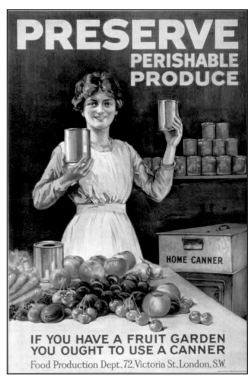 Evaluate the usefulness of Source A as evidence of British Government propaganda during the period 1914–1918? 6(You may want to comment on who wrote it, when they wrote it, why they wrote it, what they say or what has been missed out.)Source BCompare the views of A and B about about the effects of food shortages in Britain. 4Source C describes some of the ways the Government controlled everyday life in Britain during the war.How fully does Source C describe how the Government controlled everyday life in Britain during the First World War? (Use Source C and Recall) 6Source D is from “Bonnie Fechters—Women in Scotland 1900–1950” by Sheila Livingstone published in 1994.Evaluate the usefulness of Source D for investigating the impact of militant tactics on women’s struggle for the vote? 6      (You may want to comment on who wrote it, when they wrote it, why they wrote it, what they say or what has been missed out.)To what extent did the militant tactics of the Suffragettes help to gain women the vote in 1918? 8Describe the use of gas as a weapon during the First World War. 5PennyprintDescribe the role of Scottish regiments at the Battle of Loos? 5SOURCE E	Haig’s plan for a decisive breakthrough was hopelessly optimistic.  To succeed the German trenches had to be captured in two or three days. Instead, the Battle of the Somme became a pointless slaughter. Reports about the failure of the artillery to destroy the barbed wire and the strength of the German defences were ignored. By the end of the first day it was obvious that the Germans had not been driven back. Haig refused to call off the attacks until November. How fully does SOURCE E explain the failure of the British offensive at the Somme?  (Use SOURCE E and recall)SOURCE FScottish mines were poorly equipped and badly needed investment, which the mine owners could not, or would not, provide. The miners wanted the government to nationalize the coal industry but the government was not prepared to introduce state control during peacetime. They did subsidise miner’s wages and reduce the working day from eight hours to seven hours. Over 70% of Scottish coal mines were losing money.How fully does Source F describe the problems of the Scottish coal industry after World War One?   (Use SOURCE F and recall) 5Describe the events known as ‘Bloody Friday’ which took place in Glasgow on 31 January 1919. 5